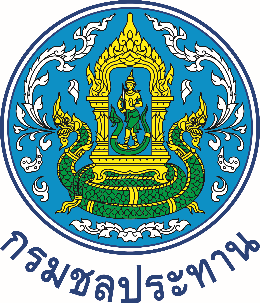 คู่มือการปฏิบัติงาน(Work  Manual)(ชื่อเรื่องหรือชื่อกระบวนการปฏิบัติงาน)  ส่วน/โครงการ...................................  สำนักงานชลประทานที่ 2  กรมชลประทาน                                                                               .....เดือนที่จัดทำ.... 2561คู่มือการปฏิบัติงาน(Work  Manual)(ชื่อเรื่องหรือชื่อกระบวนการปฏิบัติงาน)รหัสคู่มือ.........................หน่วยงานที่จัดทำฝ่าย................................ส่วน/โครงการ.............................  สำนักงานชลประทานที่ 2ที่ปรึกษาผู้อำนวยการส่วน/โครงการ.....................  สำนักงานชลประทานที่ 2พิมพ์ครั้งที่ 1จำนวน……..... เล่มเดือน …………………พ.ศ.....................คำนำ	...........................................................................................................................................................................................................................................................................................................................................................................................................................................................................................................................................................................................................................................................................................................................................................................................................................................................................................................................................................................................................................................	...........................................................................................................................................................................................................................................................................................................................................................................................................................................................................................................................................................................................................................................................................................................................................................................................................................................................................................................................................................................................................................................									คณะผู้จัดทำ ส่วน/โครงการ........									สำนักงานชลประทานที่ 2									กรมชลประทานสารบัญหน้าวัตถุประสงค์ขอบเขตคำจำกัดความหน้าที่ความรับผิดชอบสรุปกระบวนการWork Flow กระบวนการขั้นตอนการปฏิบัติงานระบบติดตามประเมินผลเอกสารอ้างอิงแบบฟอร์มที่ใช้ภาคผนวกปัจจัยการพิจารณาการจำแนกประเภทกระบวนงานกฎระเบียบ/คำสั่ง ที่เกี่ยวข้อง (ถ้ามี)ตัวอย่างแบบฟอร์ม...	N) รายชื่อผู้จัดทำคู่มือการปฏิบัติงาน  (Work  Manual)(ชื่อเรื่อง)....................................................................วัตถุประสงค์1.1  เพื่อ (ระบุ วัตถุประสงค์สําคัญเฉพาะของกระบวนการ)1.2  เพื่อ1.3  เพื่อขอบเขตคู่มือการปฏิบัตินี้ครอบคลุมขั้นตอน ...  ( ระบุขอบเขตของกระบวนการในคู่มือว่าครอบคลุมตั้งแต่ขั้นตอนใด ถึงขั้นตอนใด หน่วยงานใด กับใคร ที่ใด และเมื่อใด) 3. คำจำกัดความระบุ ข้อความ คําศัพท์ ที่สําคัญ พร้อมความหมายเพื่อให้เป็นที่เข้าใจทั้งผู้ปฏิบัติและผู้ใช้บริการ  ... คําย่อ ที่ใช้ในคู่มือ …  ... คณะกรรมการ/คณะทํางาน ระบุ อํานาจหน้าที่ และองค์ประกอบที่สําคัญ ... ... คําศัพท์เฉพาะ ระบุ ภาษาอังกฤษ หรือคําย่อ พร้อมคําอธิบายเพื่อให้เป็นที่เข้าใจตรงกัน …  ... บุคคล/หน่วยงาน ระบุ ความหมายที่ใช้ในคู่มือ รวมถึงองค์ประกอบที่กําหนด …) 4. หน้าที่ความรับผิดชอบ( ระบุว่ามีใครบ้างที่เกี่ยวข้องกับกระบวนการนั้นๆ และความรับผิดชอบที่ต้องดําเนินการในกระบวนการ ประกอบด้วย บุคคล  เรียงจาก ผู้มีอํานาจหรือตําแหน่งสูงสุด องค์คณะ เรียงจาก คณะกรรมการ ถึง คณะทํางานย่อย ส่วนราชการ เรียงจาก ส่วนราชการระดับกรม ถึง หน่วยงานระดับสํานัก/กอง/กลุ่มงาน  และส่วนราชการ หรือ หน่วยงานที่เกี่ยวข้อง นอกสังกัดกระทรวง )สรุปกระบวนการจัดทำคู่มือ...............................................................กระบวนการจัดทําคู่มือ..............................................................  ประกอบด้วยขั้นตอนสําคัญ  ดังนี้	1.1 ……………………….	1.2 ……………………….	1.3 ....................................   (  สรุปกระบวนการทั้งหมดในการจัดทําคู่มือการปฏิบัติงานนั้นๆ  )      Work Flow กระบวนการจัดทําคู่มือ………………………………………….ลำดับที่				ผังกระบวนการ				เวลา(วัน)    1	  2  3  45จัดทํา Work Flow  กระบวนการในการจัดทําคู่มือการปฏิบัติงานนั้นๆ ในภาพรวม  ( ระบุ การใช้สัญลักษณ์ต่างๆ ในการเขียนแผนผังการทํางาน เพื่อให้เห็นถึงลักษณะ และความสัมพันธ์ก่อนหลัง ของแต่ละขั้นตอนในกระบวนการทํางาน ที่จะเป็นประโยชน์ในการช่วยทําความเข้าใจกระบวนการทํางานที่ง่ายขึ้น และ แสดงให้เห็นภาพความสัมพันธ์ระหว่างบุคคลที่เกี่ยวข้อง) (ความหมายสัญลักษณ์ “ ไม่ต้องแสดงในคู่มือ”   จุดเริ่มต้นและสิ้นสุดของกระบวนการ   กิจกรรมและการปฏิบัติงาน   การตัดสินใจ เช่น การตรวจสอบ การอนุมัติ   แสดงถึงทิศทาง หรือการเคลื่อนไหวของงาน   จุดเชื่อมต่อระหว่างขั้นตอน เช่น กรณีการเขียนกระบวนการไม่สามารถจบได้ภายใน 1 หน้า)5.  Work Flow กระบวนการ	ชื่อกระบวนการ : ..............................................ตัวชี้วัดผลลัพธ์กระบวนการจัดการข้อร้องเรียน : .............................................หมายเหตุ ระบุคําอธิบายเพิ่มเติม หรือ เงื่อนไขที่สําคัญในการดําเนินงาน6.	ขั้นตอนการปฏิบัติงาน		( ระบุ รายละเอียดงานตามลําดับที่ ที่แสดงไว้ใน ข้อ 5. Work Flow กระบวนการ โดยอธิบายวิธีการทํางาน หรือขั้นตอนการทํางานอย่างละเอียด ว่าใคร ทําอะไร ที่ไหน อย่างไร เมื่อใด และระบุเอกสาร / ระเบียบ / แบบฟอร์ม / ที่ใช้ประกอบการดําเนินการนั้น รวมทั้ง ผู้รับผิดชอบในแต่ละขั้นตอน โดยใช้ข้อความอธิบาย หรือ ตารางอธิบาย พร้อมทั้งระบุเงื่อนไขการทํางาน หรือเงื่อนไขความสําเร็จ ที่จําเป็น) 7.      ระบบติดตามประเมินผล		( ระบุ วิธีการติดตามประเมินผล ผู้รับผิดชอบการติดตาม ผู้รับตรวจ และวิธีการนําเสนอผลการติดตาม ซึ่ง อาจรวมถึงการเสนอแนะเพื่อปรับปรุงการทํางาน เพื่อใช้ติดตามผลการปฏิบัติงานเปรียบเทียบกับมาตรฐานที่ กําหนด และการกําหนดรูปแบบ และระยะเวลาในการติดตาม เช่น ทุก 3 เดือน หรือทุก 6 เดือน)8.      เอกสารอ้างอิง		(ระบุเอกสารทางวิชาการ หรือบันทึก / หนังสือราชการ ที่เกี่ยวข้องกับการดําเนินการ ที่เป็นการชี้แจงให้ ทราบถึงเอกสารอื่นใดที่ต้องใช้ประกอบคู่กันหรืออ้างอิงถึงกัน เพื่อให้การปฏิบัติงานนั้นๆ สมบูรณ์ ได้แก่ ระเบียบปฏิบัติเรื่องอื่น พระราชบัญญัติ กฎหมาย กฎระเบียบ หรือวิธีการทํางาน เป็นต้น9.    แบบฟอร์มที่ใช้		(ระบุรายชื่อแบบฟอร์มที่ใช้ในการดําเนินการ ที่เป็นการชี้แจงให้ทราบถึงแบบฟอร์มต่างๆ ที่ต้องใช้ใน การบันทึกข้อมูลของผู้ที่เกี่ยวข้อง ในการปฏิบัติงานของกระบวนการนั้น ๆ สําหรับตัวอย่างแบบฟอร์มให้แสดงไว้ ในภาคผนวก)ภาคผนวก	เอกสารหมายเลข 1 ...............................................................เอกสารหมายเลข 2 ...............................................................ลำดับผังกระบวนการระยะเวลา(หน่วย)รายละเอียดงานมาตรฐานคุณภาพงานผู้รับผิดชอบ123456รายละเอียดงานขั้นตอนการปฏิบัติงานเอกสาร/ระเบียบ/แบบฟอร์มที่ใช้ผู้รับผิดชอบเงื่อนไขการปฏิบัติงาน1.รายละเอียดงานขั้นตอนการปฏิบัติงานเอกสาร/ระเบียบ/แบบฟอร์มที่ใช้ผู้รับผิดชอบเงื่อนไขการปฏิบัติงาน2.กระบวนการมาตรฐานคุณภาพงานวิธีการติดตามประเมินผลตัวชี้วัดกระบวนการในจุดวิกฤตผู้ติดตาม/ประเมินผล1.